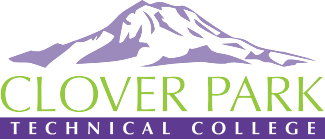 JULY 2025-JUNE 2026ACADEMIC CALENDAR2025-2026Independence Day (observed)	Jul 4Labor Day	Sept 1New Student Orientation	Sept 25Veterans Day	Nov 11Thanksgiving Break	Nov 27-28New Student Orientation	Dec 16Winter Break (Students)	Dec 15-Jan 2College Closed	Dec 23-Jan 1New Year’s Day	Jan 1Martin Luther King Jr. Day	Jan 19President’s Day	Feb 16Spring Break (Students)	Mar 19-27New Student Orientation ........................................................ Mar 19Career Conference	May 7Memorial Day	May 25Commencement Ceremony	Jun 9 (tentative)Quarter Break (Students)	Jun10-June 30New Student Orientation	Jun 11Juneteenth	Jun 19NOTE: Graduation date subject to changeJULY 2025JULY 2025JULY 2025JULY 2025JULY 2025JULY 2025JULY 2025SUN.MON.TUES.WED.THURS.FRI.SAT.1FIRST DAY OF TERM234COLLEGE CLOSED56789INFORMATION SESSIONS1011121314151617181920212223INFORMATION SESSIONS2425262728293031AUGUST 2025AUGUST 2025AUGUST 2025AUGUST 2025AUGUST 2025AUGUST 2025AUGUST 2025SUN.MON.TUES.WED.THURS.FRI.SAT.12345678910111213INFORMATION SESSIONS1415161718192021222324/31252627INFORMATION SESSIONS282930SEPTEMBER 2025SEPTEMBER 2025SEPTEMBER 2025SEPTEMBER 2025SEPTEMBER 2025SEPTEMBER 2025SEPTEMBER 2025SEPTEMBER 2025SEPTEMBER 2025SUN.MON.MON.TUES.WED.WED.THURS.FRI.SAT.1COLLEGE CLOSED1COLLEGE CLOSED2LAST DAY OF TERM334567889101011121314151516171718192021  22  232425NSO 25NSO 26OPENING DAY272829FIRST DAY OF TERM29FIRST DAY OF TERM30OCTOBER 2025OCTOBER 2025OCTOBER 2025OCTOBER 2025OCTOBER 2025OCTOBER 2025OCTOBER 2025SUN.MON.TUES.WED.THURS.FRI.SAT.12345678INFORMATION SESSIONS910111213141516171819202122PROGRAM EXPO2324OUTCOMES/ ASSESSMENT 252627FACULTY INSERVICE 28293031NOVEMBER 2025NOVEMBER 2025NOVEMBER 2025NOVEMBER 2025NOVEMBER 2025NOVEMBER 2025NOVEMBER 2025SUN.MON.TUES.WED.THURS.FRI.SAT.1234567891011COLLEGE CLOSED12INFORMATION SESSION1314151617181920212223/3024252627COLLEGE CLOSED28COLLEGE CLOSED29DECEMBER 2025DECEMBER 2025DECEMBER 2025DECEMBER 2025DECEMBER 2025DECEMBER 2025DECEMBER 2025SUN.MON.TUES.WED.THURS.FRI.SAT.123456789101112LAST DAY OF TERM131415PROF SVC DAY16NSO17181920212223COLLEGE CLOSED24COLLEGE CLOSED25COLLEGE CLOSED26COLLEGE CLOSED272829COLLEGE CLOSED30COLLEGE CLOSED31COLLEGE CLOSEDJANUARY 2026JANUARY 2026JANUARY 2026JANUARY 2026JANUARY 2026JANUARY 2026JANUARY 2026SUN.MON.TUES.WED.THURS.FRI.SAT.1COLLEGE CLOSED2345FIRST DAY OF TERM67891011121314INFORMATION SESSIONS1516171819COLLEGE CLOSED202122232425262728INFORMATION SESSIONS293031FEBRUARY 2026FEBRUARY 2026FEBRUARY 2026FEBRUARY 2026FEBRUARY 2026FEBRUARY 2026FEBRUARY 2026SUN.MON.TUES.WED.THURS.FRI.SAT.1234567891011INFORMATIONSESSIONS1213141516COLLEGE CLOSED171819202122232425INFORMATION SESSIONS2627FACULTY/STAFF INSERVICE28MARCH 2026MARCH 2026MARCH 2026MARCH 2026MARCH 2026MARCH 2026MARCH 2026MARCH 2026SUN.MON.MON.TUES.WED.THURS.FRI.SAT.122345678991011INFORMATIONSESSIONS1213141516161718LAST DAY OF TERM19NSO 202122  23     24252627282930FIRST DAY OF TERM30FIRST DAY OF TERM31APRIL 2026APRIL 2026APRIL 2026APRIL 2026APRIL 2026APRIL 2026APRIL 2026SUN.MON.TUES.WED.THURS.FRI.SAT.12345678INFORMATION SESSIONS910111213141516171819202122PROGRAM EXPO2324252627282930MAY 2026MAY 2026MAY 2026MAY 2026MAY 2026MAY 2026MAY 2026SUN.MON.TUES.WED.THURS.FRI.SAT.1234567CAREER CONFERENCE8910111213INFORMATIONSESSIONS1415161718FACULTY INSERVICE192021222324/3125COLLEGECLOSED2627INFORMATIONSESSIONS282930JUNE 2026JUNE 2026JUNE 2026JUNE 2026JUNE 2026SUN.MON.TUES.WED.THURS.THURS.FRI.SAT.1234456789LAST DAY OF TERM/GRADUATION (TENTATIVE)1011NSO11NSO121314151617181819COLLEGECLOSED202122232425252627282930282930